ENGLISH WORKSHEET 6° GRADEI WRITE 6 HEALTHY FOOD AND 6 UNHEATHY FOOD. (Escribe 6 comidas saludables y 6 no saludables)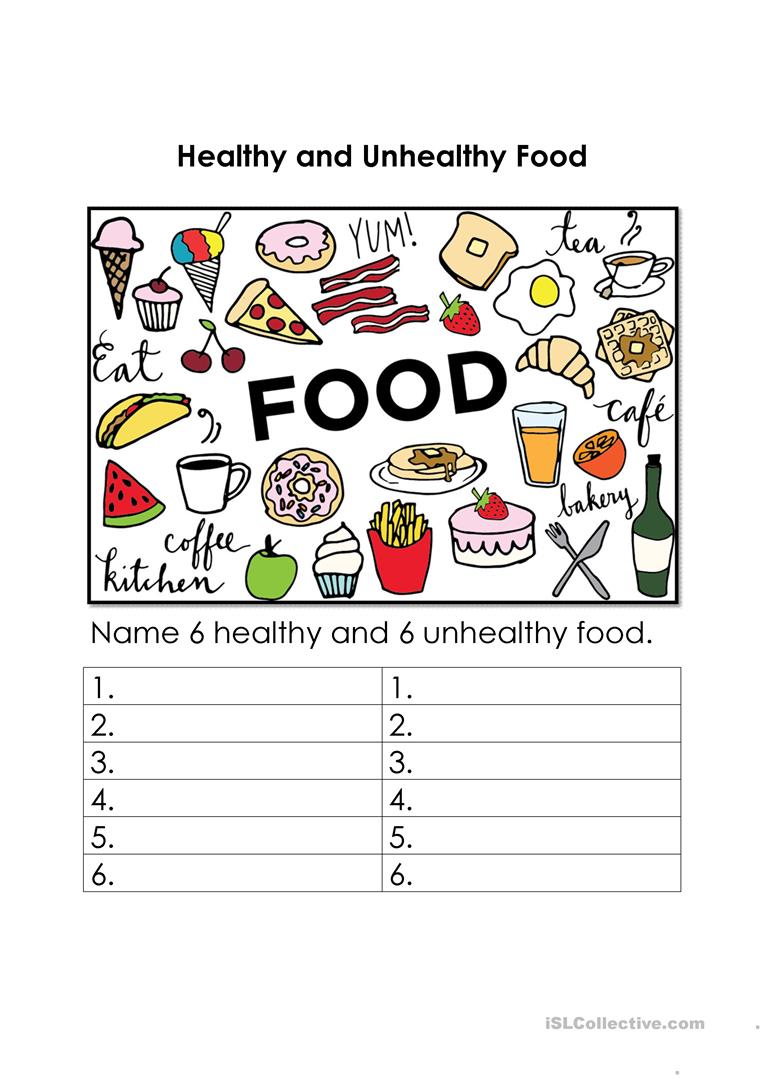 II Look at the pictures and write the word of the food. (Mira las imágenes  y escribe el nombre de la comida)1. Sally eats _______________ 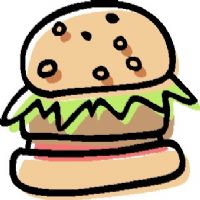 2. Mike ______________ coke      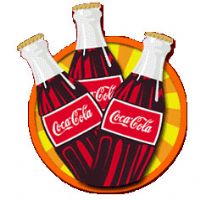 3. Susan eats _________________ 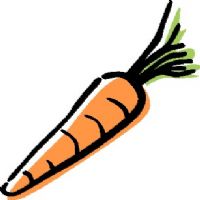 III CHOOSE THE CORRECT ALTERNATIVE (Escoge la alternativa correcta)Sally has ______________ after eight o'clock.  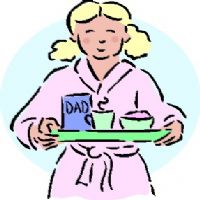  a) dinner      	b) lunch	c) breakfast2. Ben eats _______________ every day.  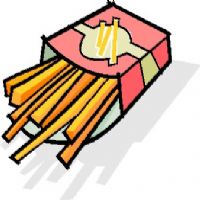 a) cookies		b) meat	c) french friesNAME:GRADE:GRADE:DATE:OBJETIVO(S): Idenitificar comidas saludables y no saludables en inglés.OBJETIVO(S): Idenitificar comidas saludables y no saludables en inglés.OBJETIVO(S): Idenitificar comidas saludables y no saludables en inglés.OBJETIVO(S): Idenitificar comidas saludables y no saludables en inglés.OBJETIVO(S): Idenitificar comidas saludables y no saludables en inglés.